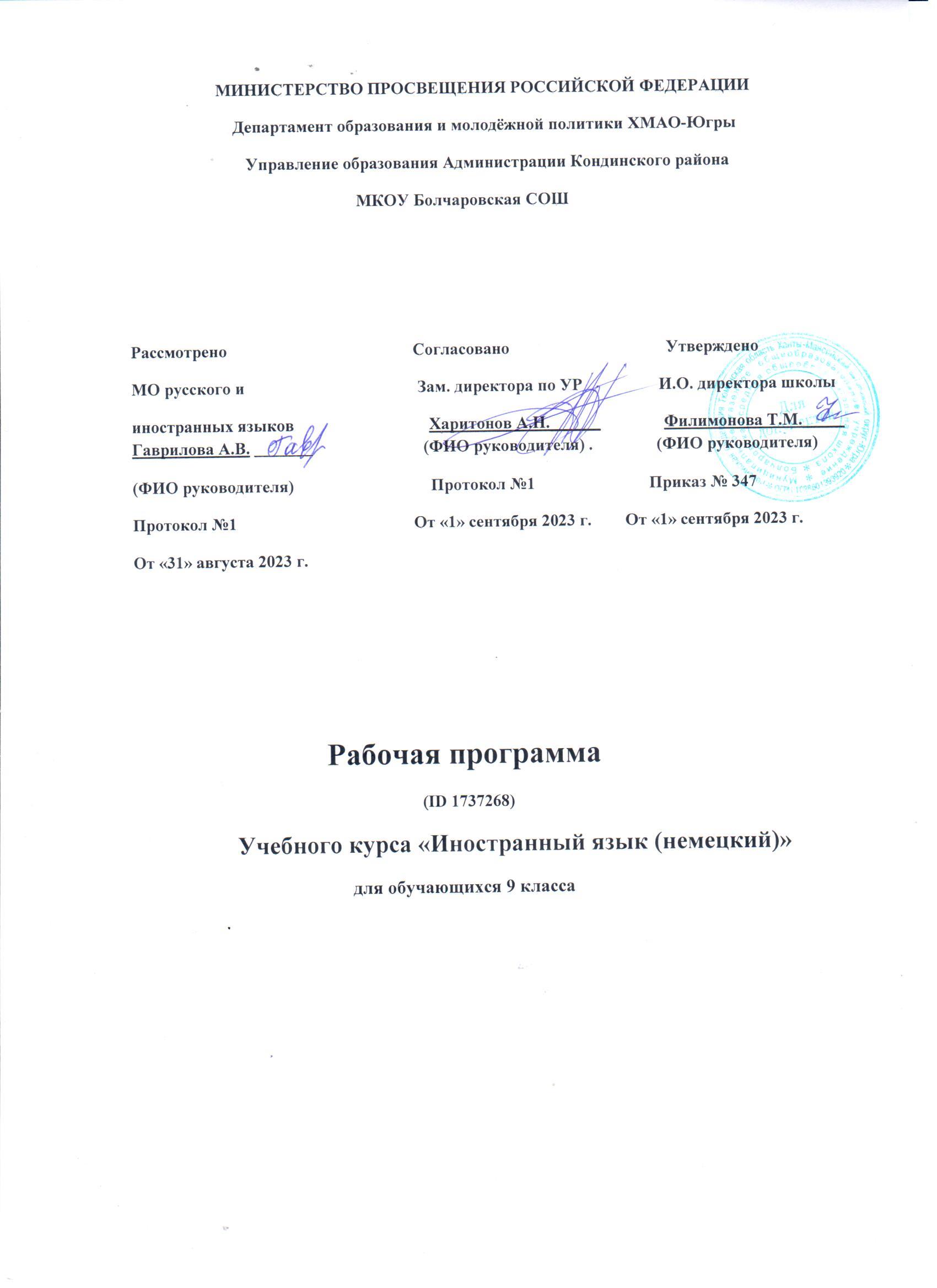 Пояснительная запискаРабочая программа  составлена на 2023/2024 учебный год по предмету  «Немецкий язык» для  9  класса и рассчитана на 102 часа в год (3 часа в неделю, 34 учебных недели) согласно учебному плану МКОУ Болчаровская СОШ. Программа реализуется по учебнику «Немецкий язык», М. Просвещение, 2019 год, авторы  И. Л. Бим, Л. В. Садомова. Курс обучения немецкому языку в основной школе (5-9 классы) характеризуется личностной ориентацией языкового образования, реализацией всех основных современных подходов, входящих в личностно ориентированную парадигму образования: деятельностного, коммуникативного, социокультурного/межкультурного (обеспечивающих диалог культур), компетентностного, среднеориентированного подходов. Обучение немецкому языку в основной школе должно обеспечивать преемственность с подготовкой учащихся в начальной школе. Данная ступень изучения иностранного языка характеризуется наличием значительных изменений в развитии школьников, так как у них к началу обучения в основной школе существенно расширился кругозор и общее представление о мире. В основной школе усиливается роль принципов когнитивной направленности учебного процесса, дифференциации и индивидуализации обучения, большое значение приобретает освоение современных технологий изучения иностранного языка, формирование учебно-исследовательских умений. На второй ступени совершенствуются приобретённые ранее знания, навыки и умения, увеличивается объём используемых учащимися языковых и речевых средств, улучшается качество практического владения немецким языком, возрастает степень самостоятельности школьников и их творческой активности. Цели курса. Изучение немецкого языка в основной школе в соответствии со стандартом направлено на достижение следующих целей: развитие и воспитание школьников средствами иностранного языка, в частности: понимание важности изучения иностранного языка в современном мире и потребности пользоваться им как средством общения, познания, самореализации и социальной адаптации; воспитание качеств гражданина, патриота; развитие национального самосознания, стремления к взаимопониманию между людьми разных сообществ, толерантного отношения к проявлениям иной культуры, лучшее осознание своей собственной культуры. На втором этапе обучения (8-9 классы) существенную роль играет помощь учащимся в их самоопределении, основное внимание уделяется развитию ценностных ориентаций учащихся. Курс для основной школы построен на взаимодействии трёх основных содержательных линий: первая из них – коммуникативные умения в основных видах речевой деятельности. Вторая – языковые средства и навыки оперирования ими и третья – социокультурные знания и умения. В ходе работы над курсом учащиеся выполняют проекты, которые развивают их творческие способности. В подготовке и проведении этих проектов должны участвовать все учащиеся, но степень и характер участия могут быть разными: к работе над проектом может быть добавлена работа в качестве оформителя (класса, школы), члена жюри, репортёра и др. Краткая характеристика курса.Представленный курс составлен на основе основополагающих документов современного российского образования: федерального государственного образовательного стандарта основного общего образования, нового федерального базисного учебного плана, примерной программы по немецкому языку для основного общего образования. Это изначально обеспечивает полное соответствие целей и задач курса, тематики и результатов обучения требованиям федеральных документов. Предлагаемый курс также отвечает требованиям европейских стандартов (Общеевропейские компетенции владения иностранным языком), в частности требованиям к уровню обученности по предмету. Благодаря этому учащиеся становятся участниками процесса, организуемого Советом Европы, по повышению качества общения между европейцами – носителями разных языков и культур. Это позволит им лучше понимать друг друга, свободнее общаться, приведёт к более тесному сотрудничеству. Главные цели курса соответствуют целям, зафиксированным в стандарте основного общего образования по иностранному языку. Это формирование и развитие иноязычной коммуникативной компетенции учащихся в совокупности её составляющих: речевой, языковой, социокультурной, компенсаторной и учебно-познавательной. Особый акцент делается на личностном развитии и воспитании потребности школьников пользоваться немецким языком как средством общения, познания, самореализации и социальной адаптации; развитии национального самопознания, стремлении к взаимоотношению между людьми разных культур и сообществ. Предлагаемый курс предназначен для учащихся 5-9 классов общеобразовательных учреждений и составлен в соответствии с требованиями федерального государственного образовательного стандарта основного общего образования с учётом концепции духовно-нравственного воспитания и планируемых результатов освоения основной образовательной программы среднего общего образования. Программа базируется на таких методологических принципах, как коммуникативно-когнитивный, личностно ориентированный и деятельностный. Требования к результатам освоения содержания программы по немецкому языку для основной средней школы.1. Личностные результаты:- формирование дружелюбного и толерантного отношения к проявлениям иной культуры, уважение к личности, ценностям семьи; - формирование выраженной личностной позиции в восприятии мира, в развитии национального самосознания на  основе знакомства с жизнью своих сверстников других странах,  с образцами литературы разных жанров, доступными для подростков с учётом достигнутого ими уровня иноязычной подготовки;- приобретение таких качеств, как воля, целеустремлённость, креативность,  эмпатия, трудолюбие, дисциплинированность;- совершенствование коммуникативной и общей речевой культуры, совершенствование приобретённых иноязычных коммуникативных умений в говорении, аудировании, чтении, письменной речи и языковых навыков;- существенное расширение лексического запаса и лингвистического кругозора;- достижение уровня иноязычной коммуникативной компетенции (речевой, социокультурной, компенсаторной и учебно-познавательной), позволяющего учащимся общаться как с носителями немецкого языка, так и с представителями других стран, использующих немецкий язык как средство межличностного и межкультурного общения в устной и письменной форме;- самосовершенствование в образовательной области «Иностранный язык»;- осознание возможностей самореализации и самоадаптации средствами иностранного языка;- более глубокое осознание культуры своего народа и готовность к ознакомлению с ней представителей других стран; - осознание себя гражданином своей страны и мира;- готовность отстаивать национальные и общечеловеческие (гуманистические, демократические) ценности, свою гражданскую позицию.2.Метапредметные результаты:- воспитание российской гражданской идентичности: патриотизма, любви и уважения к Отечеству, чувства гордости за свою Родину, прошлое и настоящее многонационального народа России; осознание своей этнической принадлежности, знание истории, культуры, языка своего народа, своего края, основ культурного наследия народов России и человечества;- формирование целостного мировоззрения, соответствующего современному развитию науки и общественной практики, учитывающего социальное, культурное, языковое и духовное многообразие современного мира; - формирование осознанного, уважительного и доброжелательного отношения к другому человеку, его мнению, мировоззрению, культуре, языку, вере, гражданской позиции; к истории, культуре, религии, традициям, языкам, ценностям народов России и народов мира;- формирование готовности и способности вести диалог с другими людьми и достигать в нём взаимопонимания.3.Предметные результаты: в коммуникативной сфере: коммуникативная компетенция выпускников (то есть владение немецким языком как средством общения), включающая речевую компетенцию в следующих видах речевой деятельности: говорении:- умение начинать, вести/поддерживать и заканчивать различные виды диалогов в стандартных ситуациях общения, соблюдая нормы речевого этикета, при необходимости переспрашивая, уточняя; - умение расспрашивать собеседника и отвечать на его вопросы, высказывая своё мнение, просьбу, отвечать на предложение собеседника согласием/ отказом, опираясь на изученную тематику и усвоенный лексико-грамматический материал;- участие в полилоге, свободной беседе, обсуждении;- рассказ о себе, своей семье, друзьях, своих интересах и планах на будущее;- сообщение кратких сведений о своём городе/селе, о своей стране и странах изучаемого языка;- описание событий/ явлений, умение передавать основное содержание, основную мысль прочитанного или услышанного, выражать своё отношение к прочитанному/услышанному, давать краткую характеристику персонажей;Аудировании:- восприятие на слух и понимание речи учителя, одноклассников;- восприятие на слух и понимание основного содержания кратких, несложных аутентичных прагматических аудио- и видеотекстов (прогноз погоды, объявления на вокзале/в аэропорту и др.), умение выделять для себя значимую информацию и при необходимости письменно фиксировать её;  - восприятие на слух и понимание основного содержания несложных аутентичных аудио- и видеотекстов, относящихся к разным коммуникативным типам речи (описание/сообщение/рассказ), умение определять тему текста, выделять главные факты в тексте, опуская второстепенные;Чтении:- чтение аутентичных текстов разных жанров и стилей, преимущественно с пониманием основного содержания;- чтение несложных аутентичных текстов разных жанров с полным и точным пониманием и с использованием различных приёмов смысловой переработки текста (языковой догадки, анализа, выборочного перевода), умение оценивать полученную информацию, выражая своё мнение;- чтение текста с выборочным пониманием нужной или интересующей информации;Письменной речи:- написание поздравлений, личных писем с опорой на образец: умение расспрашивать адресата о его жизни и делах, сообщать то же о себе выражать благодарность, просьбу, употребляя формулы речевого этикета, принятые в немецкоязычных странах; - заполнение анкет и формуляров; - составление плана, тезисов устного или письменного сообщения; -краткое изложение результатов проектной деятельности;Языковая компетенция (владение языковыми средствами и действиями с ними):- применение правил написания немецких слов, изученных в основной школе;- адекватное произношение и различение на слух всех звуков немецкого языка;- соблюдение правильного ударения;- соблюдение ритмико-интонационных особенностей предложений различных коммуникативных типов (утвердительное, вопросительное, отрицательное, побудительное);- правильное членение предложений на смысловые группы;-распознавание и употребление в речи основных значений изученных лексических единиц (слов, словосочетаний, реплик-клише речевого этикета);-  знание основных способов словообразования (аффиксация, словосложение, конверсия);- понимание явления многозначности слов немецкого языка, синонимии, антонимии и лексической сочетаемости;- распознавание и употребление в речи основных морфологических форм и синтаксических конструкций немецкого языка;- знание признаков изученных грамматических явлений (временных форм глаголов, модальных глаголов и их эквивалентов, артиклей, существительных, степеней сравнения прилагательных и наречий, местоимений, числительных, предлогов);- знание основных различий систем русского/родного и немецкого языков;Социокультурная компетенция:- знание национально-культурных особенностей речевого и неречевого поведения в своей стране и странах изучаемого языка, их применение в различных ситуациях формального и неформального межличностного и межкультурного общения;- распознавание и употребление в устной и письменной речи основных норм речевого этикета (реплик-клише, наиболее распространённой оценочной лексики), принятых в немецкоязычных странах;-знание употребительной фоновой лексики и реалий страны изучаемого языка: распространённых образцов фольклора (скороговорки, считалки, пословицы);- знакомство с образцами художественной и научно-популярной литературы;- понимание роли владения иностранными языками в современном мире;- представление об особенностях образа жизни, быта, культуры немецкоязычных стран (всемирно известных достопримечательностях, выдающихся людях и их вкладе в мировую культуру);-представление о сходстве и различиях в традициях своей страны и немецкоязычных стран;Компенсаторная компетенция:-умение выходить из трудного положения в условиях дефицита языковых средств при получении и приёме информации за счёт использования контекстуальной догадки, игнорирования языковых трудностей, переспроса, словарных замен, жестов, мимики;В познавательной сфере:- умение сравнивать языковые явления родного и немецкого языков на уровне отдельных грамматических явлений, слов, словосочетаний, предложений;- владение приёмами работы с текстом: умение пользоваться определённой стратегией чтения/аудирования в зависимости от коммуникативной задачи (читать/слушать текст с разной глубиной понимания);- умение действовать по образцу/ аналогии при выполнении упражнений и составлении собственных высказываний в пределах тематики основной школы;- готовность и умение осуществлять индивидуальную и совместную проектную работу;- владение умением пользования справочным материалом (грамматическим и страноведческим справочником, двуязычным и толковым словарями, мультимедийными средствами);-владение способами и приёмами дальнейшего самостоятельного изучения немецкого и других иностранных языков;В ценностно-мотивационной сфере:- представление о языке как основе культуры мышления, средства выражения мыслей, чувств, эмоций;- достижение взаимопонимания в процессе устного и письменного общения с носителями иностранного языка, установление межличностных и межкультурных контактов в доступных пределах;- представление о целостном полиязычном, поликультурном мире, осознание места и роли родного, немецкого и других иностранных языков в этом мире как средства общения, познания, самореализации и социальной адаптации;- приобщение к ценностям мировой культуры как через немецкоязычные источники информации, в том числе мультимедийные, так и через участие в школьных обменах, туристических поездках, молодёжных форумах;В трудовой сфере:- умение планировать свой учебный труд;В эстетической сфере: - владение элементарными средствами выражения чувств и эмоций на иностранном языке;- стремление к знакомству с образцами художественного творчества на немецком языке и средствами немецкого языка;В физической сфере:-стремление вести здоровый образ жизни (режим труда и отдыха, питание, спорт, фитнес).Основное содержание курса. Предметное содержание речи. 1. Межличностные взаимоотношения в семье, со сверстниками; решение конфликтных ситуаций. Внешность и характеристика человека. 2. Досуг и увлечения (чтение, кино, театр, музей, музыка). Виды отдыха. Путешествия. Молодёжная мода. Покупки.                             3. Здоровый образ жизни: режим труда и отдыха, спорт, сбалансированное питание.                          4. Школьное образование, школьная жизнь, изучаемые предметы и отношение к ним. Переписка с зарубежными сверстниками. Каникулы в различное время года. 5. Мир профессий. Проблемы выбора профессии. Роль иностранного языка в планах на будущее. 6. Проблемы экологии. Защита окружающей среды. Климат. Погода. Условия проживания в городской/сельской местности. 7. Средства массовой информации и коммуникации (пресса, телевидение, радио, Интернет). 8. Страна/страны изучаемого языка и родная страна. Их географическое положение, культурные особенности (национальные праздники, знаменательные даты, традиции, обычаи), столицы и крупные города, достопримечательности, страницы истории, выдающиеся люди, их вклад в науку и мировую культуру. Европейский союз.Виды речевой деятельности / Коммуникативные умения.АудированиеДальнейшее развитие и совершенствование восприятия и понимания на слух аутентичных текстов с разной глубиной проникновения в их содержание (с пониманием основного содержания, с выборочным пониманием и полным пониманием воспринимаемого на слух текста) в зависимости от коммуникативной задачи и функционального типа текста. Жанры текстов: прагматические, публицистические, научно-популярные, художественные. Коммуникативные типы рассказ, интервью, личное письмо, стихотворения,  песни. Содержание текстов должно соответствовать возрастным особенностям и интересам учащихся и иметь образовательную и воспитательную ценность. На данной ступени (в 5-9 классах) при прослушивании текстов используется письменная речь для фиксации значимой информации. Аудирование с пониманием основного содержания текста осуществляется на аутентичных текстах, содержащих наряду с изученным также некоторое количество незнакомого материала. Большой удельный вес занимают тексты, отражающие особенности быта, жизни и в целом культуры страны изучаемого языка. Время звучания текстов для аудирования до 2 минут.  Аудирование с выборочным пониманием нужной или интересующей информации предполагает умение выделить необходимую или интересующую информацию в одном или нескольких коротких текстах прагматического характера, опуская избыточную информацию. Время звучания текстов до 1,5 минуты. Аудирование с полным пониманием содержания осуществляется на несложных аутентичных (публицистических, научно-популярных, художественных) текстах, включающих некоторое количество незнакомых слов, понимание которых осуществляется с опорой на языковую догадку, данные к тексту сноски, с использованием в случае необходимости, двуязычного словаря. Время звучания текстов для аудирования до 1 минуты.Говорение. Диалогическая речь. Умение вести  диалоги этикетного характера, диалог-расспрос, диалог-побуждение к действию, диалог-обмен мнениями и комбинированные диалоги. Осуществляется дальнейшее совершенствование диалогической речи при более вариативном содержании и более разнообразном языковом оформлении. Объём диалога от 3 реплик (5-7 класс) до 4-5 реплик (8-9 класс) со стороны каждого учащегося.Монологическая речь. Дальнейшее развитие и совершенствование связных высказываний учащихся с использованием основных коммуникативных типов речи: описание, сообщение, рассказ (включающий эмоционально-оценочное суждение), рассуждение (характеристика) с опорой и без опоры на прочитанный или услышанный текст или заданную коммуникативную ситуацию. Объём монологического высказывания от 8-10 фраз (5-7 класс) до 10-12 фраз (8-9 класс).Чтение. Умение читать и понимать аутентичные тексты с различной глубиной и точностью проникновения в их содержание (в зависимости от вида чтения): с пониманием основного содержания (ознакомительное чтение); с полным пониманием содержания (изучающее чтение); с выборочным пониманием нужной или интересующей информации (просмотровое/поисковое чтение). Жанры текстов: научно-популярные, публицистические, художественные, прагматические. Типы текстов: статья, интервью, рассказ, стихотворение, песня, объявление, рецепт, меню, проспект, реклама. Содержание текстов должно соответствовать возрастным особенностям и интересам учащихся, иметь образовательную и воспитательную ценность, воздействовать на эмоциональную сферу учащихся. Независимо от вида чтения возможно использование двуязычного словаря. Чтение с пониманием основного содержания осуществляется на несложных аутентичных текстах и предполагает выделение предметного содержания, включающего основные факты, отражающие, например, особенности быта, жизни, культуры стран изучаемого языка и содержащие как изученный материал, так и некоторое количество незнакомых слов. Объём текстов для чтения – 400-500 слов.                                                                        Чтение с выборочным пониманием нужной и интересующей информации предполагает умение просмотреть текст или несколько коротких текстов и выбрать информацию, которая необходима или представляет интерес для учащихся. Объём текста для чтения – до 350 слов.                                                                                                                                        Чтение с полным пониманием текста осуществляется на несложных аутентичных текстах, ориентированных на выделенное предметное содержание и построенных в основном на изученном языковом материале. Объём текста для чтения – до 250 слов. Письменная речь. Дальнейшее развитие и совершенствование письменной речи, а именно умений:- писать короткие поздравления с днём рождения и другими праздниками, выражать пожелания (объёмом 30-40 слов, включая адрес);- заполнять формуляры, бланки (указывать имя, фамилию, пол, гражданство, адрес);- писать личное письмо с опорой  и без опоры на образец (расспрашивать адресата о его жизни, делах, сообщать то же самое о себе, выражать благодарность, давать совет, просить о чём-либо). Объём личного письма – 100 слов, включая адрес;- писать краткие сочинения (письменные высказывания с элементами описания,  рассуждения, повествования) с опорой на наглядность и без неё. Объём – 140-160 слов. Компенсаторные умения. Совершенствуются умения:- переспрашивать, просить, повторить, уточняя значение незнакомых слов; - использовать в качестве опоры при порождении собственных высказываний ключевые слова, план к тексту, тематический словарь и т. д.;- прогнозировать содержание текста на основе заголовка, предварительно поставленных вопросов;- догадываться о значении незнакомых слов по контексту;- догадываться о значении незнакомых слов по контексту;- догадываться о значении незнакомых слов по используемым собеседником жестам и мимике;- использовать синонимы, антонимы, описания понятия при дефиците языковых средств.Общеучебные умения и универсальные способы деятельности. Формируются и совершенствуются умения:- работать с информацией: сокращение, расширение устной и письменной информации, создание второго текста по аналогии, заполнение таблиц;- работать с прослушанным и письменным текстом: извлечение основной информации, извлечение запрашиваемой или нужной информации, извлечение полной и точной информации;- работать с источниками: литературой, со справочными материалами, словарями, интернет-ресурсами на иностранном языке;- учебно-исследовательская работа, проектная деятельность: выбор темы исследования, составление плана работы, знакомство с исследовательскими методами (наблюдение, анкетирование, интервьюирование), анализ полученных данных и их интерпретация, разработка краткосрочного проекта и его устная презентация с аргументацией, ответы на вопросы по- самостоятельная работа учащихся, связанная с рациональной организацией своего труда в классе и дома и способствующая самостоятельному изучению иностранного языка и культуры стран изучаемого языка.Специальные учебные умения. Формируются и совершенствуются умения:- находить ключевые слова и социокультурные реалии при работе с текстом;- семантизировать слова на основе языковой догадки;- осуществлять словообразовательный анализ слов;- выборочно использовать перевод;- пользоваться двуязычными словарями;- участвовать в проектной деятельности межпредметного характера.Языковые средства.Графика, каллиграфия, орфография.Правила чтения и написания новых слов, отобранных для данного этапа обучения, и навыки их применения в рамках изучаемого лексико-грамматического материала.Фонетическая сторона речи.Различение на слух всех звуков немецкого языка и адекватное их произношение, соблюдение правильного ударения в словах и фразах. Членение предложений на смысловые группы. Соблюдение правильной интонации в различных типах предложений. Дальнейшее совершенствование слухопроизносительных навыков, в том числе и применительно к новому языковому материалу.Лексическая сторона речи.Лексические единицы, обслуживающие новые темы, проблемы и ситуации общения в пределах тематики основной школы, в объёме 900 единиц (включая 500 усвоенных в начальной школе). Лексические единицы включают устойчивые словосочетания, оценочную лексику, реплики-клише речевого этикета. Основные способы словообразования: а) аффиксация: существительных с суффиксами –ung, -keit, -heit,                               -schaft, -um, -or, -ik, -e, -ler, -ie; прилагательных с суффиксами  –ig, -lich, -isch, -los, -sam,                    -bar; существительных и прилагательных с префиксом -un; существительных и глаголов с префиксами: vor -, mit-; глаголов с отделяемыми и неотделяемыми приставками и другими словами в функции приставок типа erzählen, wegwerfen; б) словосложение: существительное + существительное; прилагательное + прилагательное; прилагательное + существительное; глагол + существительное; в) конверсия (переход одной части речи в другую): существительные от прилагательных; существительные от глаголов; г) интернациональные слова. Грамматическая сторона речи. Дальнейшее расширение объёма значений грамматических средств, изученных ранее, и знакомство с новыми грамматическими явлениями. Нераспространённые и распространённые предложения. Безличные предложения. Предложения с глаголами legen, stellen, hängen, требующими после себя дополнение в Akkusativ и обстоятельство места при ответе на вопрос Wohin?  Предложения с глаголами  beginnen, raten, vorhaben  и др., требующими после себя Infinitiv c zu. Повелительные предложения типа: Lesen wir! Wollen wir lesen! Все типы вопросительных предложений. Предложения с неопределённо-личным местоимением man. Предложения с инфинитивной группой um … zu. Сложносочинённые предложения с союзами denn, darum, deshalb. Сложноподчинённые предложения с союзами dass, ob. Сложноподчинённые предложения причины с союзами weil, da.  Сложноподчинённые предложения с условным союзом wenn. Сложноподчинённые предложения с придаточными времени wenn, als, nach. Сложноподчинённые предложения с придаточными определительными (с относитель-ными местоимениями die, deren, dessen). Сложноподчинённые предложения с придаточными цели с союзом damit. Распознавание структуры предложения по формальным признакам: по наличию инфинитивных оборотов: um … zu + Infinitiv, statt … zu + Infinitiv, ohne … zu + Infinitiv. Слабые и сильные глаголы со вспомогательным глаголом haben в Perfekt.. Сильные глаголы со вспомогательным глаголом sein в Perfekt. Präteritum  cлабых и сильных глаголов, а также вспомогательных и модальных глаголов. Глаголы с отделяемыми и неотделяемыми приставками в Präsens, Perfekt, Präteritum, Futur. Все временные формы в Passiv (Präsens, Präteritum, Perfekt; Plusquamperfekt, Futur). Местоимённые наречия. Возвратные глаголы в основных временных формах Präsens, Perfekt, Präteritum. Распознавание и употребление в речи определённого, неопределённого и нулевого артикля, склонения существительных нарицательных; склонения прилагательных и наречий; предлогов, имеющих двойное управление, предлогов, требующих Dativ, предлогов, требующих Akkusativ. Местоимения: личные, притяжательные, неопределённые. Омонимичные явления: предлоги и союзы. Plusquamperfekt  употребление его в речи при согласовании времён. Количественные числительные свыше 100 и порядковые числительные свыше 30.Социокультурные знания и умения. Учащиеся совершенствуют свои умения осуществлять межличностное и межкультурное общение, используя знания о национально-культурных особенностях своей страны и страны/стран изучаемого языка, полученные на уроках иностранного языка и в процессе изучения других предметов (знания межпредметного характера). Они овладевают знаниями:- о значении немецкого языка в современном мире;- о наиболее употребительной тематической фоновой лексике и реалиях при изучении учебных тем (традиции в питании, проведении  выходных дней, основные национальные праздники, этикетные особенности (посещение гостей), сфера обслуживания);- о социокультурном портрете стран, говорящих на изучаемом языке, и культурном наследии этих стран;- о различиях в речевом этикете в ситуациях формального и неформального общения в рамках изучаемых предметов речи.Предусматривается также овладение умениями:-адекватного речевого и неречевого поведения в распространённых ситуациях бытовой, учебно-трудовой, социокультурной/межкультурной сфер общения;- представления родной страны и культуры на иностранном языке;- оказания помощи зарубежным гостям в нашей стране в ситуациях повседневного общения.Содержание тем учебного курсаА. Социально- бытовая сфера общения.Я и мои друзья. Кто, где, как провел летние каникулы. Кто что читал. Место чтения в жизни молодёжи. Проблемы в семье. Конфликты.                                                                     Б. Учебно- трудовая сфера общения Конфликты в школе. Будущее начинается уже сегодня. Как обстоит дело с выбором профессии?С. Социально- культурная сфера общения. Современная молодежь. Какие у неё проблемы? Молодёжная субкультура.Деятели культуры, немецкие классики Гете, Шиллер, Гейне; современные детские писатели. Средства массовой информации. Это действительно 4-я власть?Учебно-тематический план в 9 классе в 2023 -2024 учебном году.Муниципальное казённое общеобразовательное учреждение                                                                                    Болчаровская средняя общеобразовательная школаКалендарно – тематическое планированиепо немецкому языку _9_ классна _1-2_полугодие 2023-2024 учебного годаУчитель Пасынкова Т.В.Количество учебных часов по программе _102 ч._                                                                                                             Количество учебных часов в неделю _3 ч._                                Учебно – методическое обеспечение:1. Немецкий язык. 9 класс. Учебник немецкого языка для общеобразовательных организаций. / И. Л. Бим, Л. В. Садомова  – М.: Просвещение, 2019.                                                                                                                                           2. Рабочая тетрадь к учебнику «Немецкий язык. 9 класс» / И. Л. Бим,  Л. В. Садомова, Л. М. Фомичёва, Ж. Я. Крылова – М.: Просвещение, 2014.                                                                                                                                                3. Книга для учителя к учебнику «Немецкий язык. 9 класс». /  И. Л. Бим – М.: Просвещение, 2018                                                                                                                         4. Аудиоприложение на СД к учебнику «Немецкий язык. 9 класс» / И. Л. Бим, Л. В. Садомова, Р. Х. Жарова – М.: Просвещение, 2014.                                                            5. Немецкий язык. Рабочие программы. Предметная линия учебников  И. Л. Бим. 5-9 классы авторов И. Л. Бим, Л. В. Садомовой. – М.: Просвещение, 2014                                                                                                                                                             Состав классов:Календарно – тематическое планирование по немецкому языку в 9 классе.Список основной литературы.Бим И. Л., Садомова Л.В. Немецкий язык. Рабочие программы. Предметная линия учебников И. Л. Бим 5-9 классы: пособие для учителей общеобразовтельных организаций. М.: Просвещение, 2014.Бим И. Л., Садомова Л. В. Немецкий язык. 9 класс: учебн. для общеобразоват. учреждений. – М.: Просвещение, 2014.Бим И. Л., Садомова Л.В. Немецкий язык. Рабочая тетрадь. 9 класс. – М.: Просвещение, 2014.Бим И. Л., Садомова Л.В. Книга для учителя к учебнику немецкого языка для общеобразовательных учреждений. – М.: Просвещение, 2014.Бим И. Л., Каплина О. В. Сборник упражнений по грамматике немецкого языка для 7-9 классов общеобразовательных учреждений. М.: Просвещение, 2000.Лебедева Г. Н. Современный урок немецкого языка с применением информационных технологий. Методическое пособие с электронным приложением. – М.: Планета, 2011.Список дополнительной литературы.Александрова Т. С. Школьный немецко-русский страноведческий словарь: Германия, Австрия, Швейцария. – М.: Дрофа, 2001.Варфоломеева И. М. Раздаточные материалы по немецкому языку. 5-9 классы. – М.: Дрофа, 2005.Васильев К. Немецкий попутчик: Русско-немецкий разговорник. – СПб.: Азбука, 2011.Никитина Т. М. Русско-немецкий разговорник. – М.: Русский язык. – Медиа, 2004.Эль Гард Ил. Самый удобный и практичный немецкий самоучитель – разговорник. – М.: Астрель, 2012.Kontrollarbeit № 1 zum Thema „Ferien, ade!“  9. KlasseЗадание 1. Лексика и грамматика. Найди лишнее слово в каждом ряду и выпиши его.1. wunderbar, toll, schlecht, herrlich, schön;2. sich erholen, sich sonnen, sich langweilen, sich entspannen, sich bilden;3. die Sonne, der Wind, der Himmel, das Fenster, das Wetter.Задание 2. Подбери к каждому существительному 1-5 подходящий по смыслу глагол а) -е)1.die Natur                                  a) machen                                                                                         2.Sonne                                       b) genießen                                                                          3.Wanderungen                          c) fahren                                                                                            4.Museen                                    d) tanken                                                                                           5.Rad                                            e) besuchenЗадание 3. Лексика и грамматика. Выбери из таблицы подходящее по смыслу слово.Am 1. Juni haben die Sommerferien begonnen. Meine Sommerferien habe ich auf dem Lande  1____ . Wir haben Beeren  2_______ . Ich habe  3_________ Freunden Geschichten erzählt. Wir  4_________ zusammen Boot gefahren. Mein Vater hat  5________ gegrillt.Задание 4. Письмо. Прочитай письмо от твоего немецкого друга и напиши ему ответ.                                                                                              Dresden, den 15. Mai                                                              Liebe(r) _______!Vielen Dank für deinen Brief.Mir geht es gut. Wir besprechen schon unsere Sommerpläne. In den Sommerferien fahren wir mit der ganzen Familie an die Ostsee. Das ist toll! Es macht mir Spaß, zu baden und am Strand Federball zu spielen. Und wie geht es dir? Was machst du in den Sommerferien? Wohin fährst du? Welche deutsche Stadt möchtest du besuchen? Ich warte auf deinen Brief. Grüße deine Familie. Dein Jürgen.Задание 5. Говорение. Расскажи о лете. Тебе помогут следующие вопросы.Was machen die Kinder im Sommer?Wo mit wem warst du im Sommer?Was hast du gemacht?Bist du geschwommen?Haben dir die Ferien gut gefallen?  Kontrollarbeit №3 zum Thema «Die Berufswahl».                                                            Variante 1Лексика. Задание 1. Что делать: Найди лишнее слово. Как делать: В каждом ряду одно лишнее слово не подходит по смыслу.                                       Найди и выпиши его.1. Sänger, Elektriker, Designer, Eltern, Dolmetscher;      2. Der Schulabschluss, Selbstständigkeit, Familientradition, das Berufspraktikum, Partys;3. Gedächtnis, Italienisch, Holländisch, Portugiesisch, Spanisch.Лексика. Задание 2. Что делать: Подбери к существительному подходящий по смыслу глагол.                   Как делать: Прочитай существительное 1-5 и глаголы а)-е). Выбери и запиши к цифре соответствующую букву.1. die Hauptschule               a) machen2. das Abitur                          b) arbeiten3. den Traumberuf               c) beenden4. den Arbeitsplatz               d) wählen5. im Betrieb                          e) suchenГрамматика. Задание 3. Тест «Местоимённые наречия». Поставь вместо существительного с предлогом местоимённое наречие или предлог с личным местоимением.1. Ich warte auf den Bus. Ich warte ____ .       a)auf ihn b) darauf c) worauf d) auf wen      2. Ich warte auf den Bus. ______ warte ich?      a)auf ihn b) darauf c) worauf d) auf wen3. Ich warte auf die Oma. _____ warte ich?a)auf sie b) darauf c) worauf d) auf wen4. Ich warte auf die Oma. Ich warte ______.a) auf sie b) darauf c) worauf d) auf wenЧтение. Задание 4. Что делать: Составь мини-диалоги. Как делать: Прочитай фразы 1-3. Подбери к каждой фразе подходящую ответную реплику а)-c).1. Wer gibt den Patienten Essen?     A)Im Werkstatt.2. Wo arbeitet dieser Mann?             B)Von die Zukunft.3. Wovon träumen die Schüler?        C)Natürlich, ich.Письмо. Задание 5. Ты в этом году заканчиваешь школу, напиши открытку своей подруге из Австрии по имени Christine Bürger и поделись с ней своими планами на будущее. Поинтересуйся её планами после окончания гимназии, какая профессия ей нравится, куда она собирается поступать. Она живёт в городе Wien, в доме 3 по улице Straußstraße. Её почтовый индекс: 5286.Говорение. Задание 6. Что делать: Расскажи о будущей профессии. Как делать: В рассказе тебе помогут следующие вопросы: 1. Hast du den zukünftigen Beruf schon gewählt?2. Wofür interessierst du dich?3. Was willst du werden?4. Was ist  für dich bei der Berufswahl wichtig?5. Was brauchst du für deinen zukünftigen Beruf?Аудирование. Задание 7. Прослушай текст и выполни тестовые задания.№Тема Количество часовКоличество контрольных работ1До свидания, каникулы! Повторение.6 часов1 ч2Каникулы и книги. Связаны они друг с другом?22 часа2 ч3Сегодняшние подростки. Какие у них проблемы?22 часа2 ч4Будущее начинается сейчас. Как обстоит дело с выбором профессии?22 часа2 ч5Средства массовой информации. Действительно, это четвёртая власть?22 часа2 ч6Повторение за курс 5-9 классов8 часовИтого:102 часа9 чВсего учащихсяКоличество учащихся по уровням обученности (+%)Количество учащихся по уровням обученности (+%)Количество учащихся по уровням обученности (+%)Всего учащихсявысокогосреднегонизкого9а    3 учащихся0(0%)2(67%)1(33%)9б    6 учащихся0(0%)4(67%)2(33%)                               Каникулы, до свидания! Повторение. (6 часов)                               Каникулы, до свидания! Повторение. (6 часов)                               Каникулы, до свидания! Повторение. (6 часов)датадата№Тема урокаОсновные виды деятельности учащихсяконтрольпланфакт1Мои летние каникулы. Видеоурок. «Каникулы, прощайте!» С.5-6, 14Рассказывать о каникулах, выражая отношение.Рассказ о каникулах1.092Любимые места отдыха у немцев. С.4-5, 8Зрительно воспринимать текст, узнавать знакомые слова, грамматические явления и понимать основное содержаниеЧтение с пониманием основного содержания5.093Каникулы в Германии. С.9-11Находить значение слов в словаре. Полностью понимать  содержание.Чтение текста с полным пониманием6.094Каникулы в Австрии.  С.6-7Понимать основное содержание текста. Употреблять в речи придаточные предложения.Чтение текста с основным пониманием8.095Обобщающий урок по теме «Летние каникулы»Отвечать на вопросы викториныОбобщающий контроль12.096Тесты по теме «Летние каникулы»Контролировать языковые средства и коммуникативные уменияКонтроль лексики, грамматики, письма, говорения, чтения13.09§1. Каникулы и книги. Они связаны друг с другом? (22 часа)§1. Каникулы и книги. Они связаны друг с другом? (22 часа)§1. Каникулы и книги. Они связаны друг с другом? (22 часа)7Видеоурок. Что читают немецкие подростки? С.22-23, 56Находить значение новых слов в словаре. Полностью понимать содержание текста.Чтение с полным пониманием15.098Видеоурок. Жанры художественной литературы. С.50-51,66-68 Понимать основное содержание. Разгадывать кроссворд.Чтение с основным пониманием19.099Что ты любишь читать? С.55-56, 68-69Сообщать о круге чтения. Составлять собственный текст по аналогии  Высказывание по теме20.0910  Немецкая поэзия. С.23-24, 26-30Выразительно читать вслух тексты. Контроль навыков чтенияВыразительное чтение стихотворений22.0911Немецкая проза. Отрывок из романа Ганса Фаллады. С.25-26Находить в словаре новые слова. Полностью понимать содержание текста.Ответы на вопросы по содержанию текста26.0912Видеоурок «Комиксы»  «Украденные часы», «Последняя книга» с.72-73Находить в тексте необходимую информацию. Узнавать придаточные времени.                  Чтение с пониманием основного содержания27.0913Видеоурок «М. Пресслер» Отрывок из книги М. Пресслер «Горький шоколад». С.30-35Формировать навыки аудирования. Находить в тексте необходимую информацию.Пересказ текста 29.0914Проблемы чтения в Германии и России. С.35-38Находить в словаре незнакомые слова и понимать основное содержание текста.Найти немецкие эквиваленты в тексте3.1015Тест1. Мы готовимся к ОГЭИспользовать в речи языковые и речевые средства по темеИнтервью. Сообщение по теме4.1016Видеоурок. Поэт Иоганн Вольфганг фон ГётеФормировать навыки аудирования, учить рассказывать  о поэтеТест о жизни поэта. Сообщение о поэте6.1017 Писатели и читатели. С.49-51, 56. Типы читателей. С.44-45, 57Находить значение слов в словаре. Полностью понимать содержание текста.Запись слов в словарь.Упр. в РТ10.1018Интернет – каталоги. Аннотации. С.45-49, 56Находить слова в словаре.Запись слов в словарь.11.1019Книги сегодня и в будущем. ВидеоурокФормировать навыки аудирования, чтения, говоренияИнтервью о книгах13.1020Какой может быть книга? Любимый писатель С.52-53, 71Сообщать о любимом писателе и о любимой книгеСообщение о книге17.1021Путь книги от писателя к читателю. С.60-64Узнавать в тексте и употреблять в речи PassivУпр.2 c.6018.1022Зачем мы читаем? С.64-66Узнавать в тексте и употреблять в речи инфинитивный оборот цели и придаточное цели.Упр.7 с.6420.1023Практикум  «Пассивный залог»Моделировать предложения в PassivТесты 24.1024Обобщающее повторение по теме «Книги».Задавать вопросы, рассказывать о книгах, выражая своё отношение.Ролевая игра «В библиотеке»25.1025Контрольная работа по теме «Книги» Контролировать языковые средства и коммуникативные уменияКонтроль лексики и грамматики, чтения, письма, говорения 27.1026Видеоурок. Книжные города Германии и России. С.76Узнавать знакомую лексику и грамматические явления, полностью понимать текстыТаблица «Города Германии»7.1127Видеоурок. Фридрих Шиллер.Понять основное содержание текста. Аудирование с основным пониманием содержанияПроверка техники чтения8.1128Видеоурок. Из немецкой классики. Г.Гейне. Путешествие в ГарцУметь читать художественный текст, находить в нём описание природы.Выразительное чтение текстов10.11       §2. Сегодняшние подростки. Какие у них проблемы? (22 часа)       §2. Сегодняшние подростки. Какие у них проблемы? (22 часа)       §2. Сегодняшние подростки. Какие у них проблемы? (22 часа)29Видеоурок «Субкультуры» Молодёжная среда в Германии и России  С.80-82Узнавать знакомую лексику и грамматические явления, понимать основное содержание текста.Вопросы с.81, 8214.1130Видеоурок «О чём мечтают подростки?» Что важно для подростков? С.84-85, 95Воспринимать текст на слух и зрительно, понимать основное содержание.Упр.4 с.9515.1131Что важно для тебя? Чего ты боишься? С.83, 95, 107Сообщать о том, что важно в жизни.Упр.6 с.10717.1132Видеоурок. Проблемы подростков. С.85-87Находить слова в словаре. Полностью понимать содержание текста.Упр.8 с.8721.1133 Тест «Проблемы подростков». С.93-94Узнавать и употреблять лексику в речиУпр.1b c.9322.1134Внеурочное занятие. Мир молодёжи. С.87-90. Видеоурок «Loveparade»Узнавать знакомую лексику и грамматические явления, понимать основное содержание текста.Найти в тексте немецкие эквиваленты24.1135Мир молодёжи. С.87-90, 106-107Узнавать знакомую лексику и грамматические явления, понимать основное содержание текста.упр.5b c.10728.1136Подростки в Германии и России. С.90-91Узнавать и употреблять лексику в речи. Характеризовать молодёжь в Германии и России.Сообщение по теме29.1137К.Нёстлингер. Ильза убежала. Конфликты с родителями. С.91-92Узнавать знакомую лексику и грамматические явления, понимать основное содержание текста.Ответ на вопрос упр.13с с.921.1238Отношения с родителями. С.96 С.111-112Сообщать о своих отношениях с родителямиУстное высказывание.   Упр.7 с.965.1239Внеурочное занятие. Телефон доверия. С.101-103. Воспринимать тексты на слух и понимать основное содержание текстовТесты с.101-1036.1240Тест№2 Готовимся к ОГЭУзнавать знакомую лексику и грамматические явления, понимать основное содержание текста.Упр.1b c.1128.1241Видеоурок. Насилие в школе, на улице и в семье. С.96-97Полностью понимать содержание текста. Находить слова в словаре.Слова в словарь с.9712.1242Насилие в школе и на улице. С.98-99Полностью понимать содержание текстов.Упр.2 с.9913.1243Инфинитивные обороты. С.99-100Узнавать инфинитивные обороты и употреблять их в речи.Упр.1-3 с.32-33 РТ15.1244Видеоурок. Практикум «Инфинитивные обороты». Узнавать инфинитивные обороты и употреблять их в речи. Перевод предложений.19.1245Тест «Инфинитивные обороты».. Узнавать инфинитивные обороты и употреблять их в речи. Перевод предложений.Тесты20.1246Желания подростков. С.106-107. Что ты хочешь?Воспринимать тексты зрительно и полностью понимать содержаниеТексты из журнала  „Juma“22.1247Обобщающее повторение по теме «Проблемы подростков»Обобщить знания об языковых средствах, развивать коммуникативные уменияУпр.1,2 с.10626.1248Контрольная работа №2 по теме «Проблемы подростков»Контролировать языковые средства и коммуникативные уменияКонтроль лексики, грамматики, чтения, говорения, письма27.1249Взросление – тяжёлая пора для подростков. С.104-105Дружба в жизни подростков. С.108-109Воспринимать текст зрительно и понимать основное содержание.Упр.7b, c c.109 Упр.10 с.104-105Упр.5b c.10729.1250Ева и Франциска. С.109-110Понять основное содержание текста. Техника чтения.Упр.7 g,h,i c.1109.01§3. Будущее начинается уже сейчас. Как обстоит дело с выбором профессии? (22 часа)§3. Будущее начинается уже сейчас. Как обстоит дело с выбором профессии? (22 часа)§3. Будущее начинается уже сейчас. Как обстоит дело с выбором профессии? (22 часа)§3. Будущее начинается уже сейчас. Как обстоит дело с выбором профессии? (22 часа)§3. Будущее начинается уже сейчас. Как обстоит дело с выбором профессии? (22 часа)51Видеоурок. Школьная система в Германии. С.114-115Находить слова в словаре.  Читать схему школьного образования.Упр.1с) с.11510.0152Школьная система в Германии. С.115-116Полностью понимать содержание текста.Упр.2 с.115-11612.0153Видеоурок. Двойная система профессиональной подготовки в Германии. С.116-118, 135Сообщать о двойной системе профессиональной подготовкиУпр.3b с.11816.0154Тест№3 «Мы готовимся к ОГЭ»Формировать навыки аудирования, говоренияТест. Словарная работа17.0155Результаты опроса русских и  немецких школьников. С.119-124Читать текст с полным пониманием.Задания с) с.123-124  Упр.5b,d с.120-12219.0156Видеоурок «Выбор профессии» Воспринимать зрительно текст, узнавать лексику и полностью понимать текст.Лексика + перевод текста23.0157Видеоурок «Профориентация в немецких школах» Подготовка немецких школьников к будущей профессии. С.124-126Обмениваться информацией в группах. Узнавать в письменном тексте, воспроизводить и употреблять в речи лексикуУпр.10 b)c)d) c.12624.0158Тест «Выбор профессии»Контроль грамматики, лексики, аудирования  и чтенияОтветы на вопросы26.0159Видеоурок. Крупнейшие предприятия Германии. С.129-130Находить слова в словаре. Читать таблицу, узнавать интернационализмы.Словари 30.0160Введение и тренировка лексики по теме «Выбор профессии» с.131, 128Воспринимать на слух, воспроизводить и употреблять в речи лексические единицы.Аудирование Карточки со словами 31.0161Контроль лексики по теме «Выбор профессии»Воспроизводить и употреблять в речи лексические единицы.Кроссворды РТ с.432.0262Требования к молодым людям в профессии. С.132-133.Использовать слова адекватно ситуации общения: подтверждать, возражать, характеризовать Управление глаголов с.1326.0263Планы на будущее немецких школьников. С.134-135 Мои планы на будущее. С.134-135Зрительно воспринимать текст, узнавать знакомые слова, грамматические явления и полностью понимать текст. Рассказывать о своих планах на будущее по аналогии с текстомМестоимённые наречия с.133 Опорные  ь предложения7.02ь64Видеоурок. Местоимённые наречия в речи. С.133Узнавать в тексте, образовывать и употреблять  местоимённые наречия.Таблица «Местоимённые наречия»9.0265Тест Местоимённые наречия в речиКонтроль грамматики, лексики и чтения13.0266Проблемы, связанные с выбором профессии. С.136-137Воспринимать текст на слух, понимать основное содержание. Находить слова в словареТекст + тест14.0267Что важно при выборе профессии? Примеры для подражания.                С.128, 138, 152-153Читать текст с основным пониманием. Использовать слова адекватно ситуации общения.Ответы на вопросы к тексту16.0268Немецкие подростки о выборе профессии. С.138-140Читать текст с полным пониманием в группе. Пересказывать текст.Краткое сообщение по теме20.0269Мои планы на будущее. С.141-142, 144Сообщать о своих планах на будущее с опорой на лексическую таблицуПисьменное сообщение21.0270Зачёт по теме «Мои планы на будущее» с.141-142«Выбор профессии». С.143Контроль говорения, аудированияЗадавать вопросы по теме и отвечать на нихУстное сообщениеИгра – домино «Выбор профессии»27.0271Контрольная работа №3 по теме «Выбор профессии».Контролировать языковые средства и коммуникативные уменияКонтроль лексики, грамматики, чтения,  письма28.0272Видеоурок. Страноведение. Великие немцы. Генрих Щлиман и его мечта о Трое.Уметь читать тексты с основным пониманием.Мнение о методе изучения иностр. языков1.03§4. Средства массовой информации. Действительно, это четвёртая власть? (22 часа)§4. Средства массовой информации. Действительно, это четвёртая власть? (22 часа)§4. Средства массовой информации. Действительно, это четвёртая власть? (22 часа)§4. Средства массовой информации. Действительно, это четвёртая власть? (22 часа)§4. Средства массовой информации. Действительно, это четвёртая власть? (22 часа)73Задачи средств массовой информации. Видеоурок.С.158-159, 160Находить слова в словаре. Читать текст с полным пониманием. Упр.2е) с.1595.0374Задачи средств массовой информации. С.158-160Воспроизводить и употреблять в речи лексические единицыУпр.5 с.160 сообщение6.0375Видеоурок. Немецкие газеты и журналы. С.159-163Читать текст, не обращать внимания на незнакомые слова, не мешающие понимать основное содержание текста.Лексика + тесты 12.0376Внеурочное занятие. Тест. Немецкие газеты и журналы. С.159-163Полностью понимать содержание текстов.Перевод текстов13.0377Видеоурок. Телевидение против интернета. С.163-164Воспринимать зрительно текст, понимать основное содержание текста.Лексика + тест15.0378Программа телепередач. С.165-166Находить в тексте необходимую информацию «Программа телепередач»19.0379Телевидение: за и против. С.166-167Воспринимать текст зрительно и на слух, понимать основную информацию в тексте Лексика к тексту Найти эквиваленты20.0380Что думают подростки о средствах массовой информации? С.167-168, С.168-169Воспринимать текст зрительно, полностью понимать  информацию в текстеПересказ текста22.0381Видеоурок «Компьютер и интернет» Компьютерные дети. С.170-171Зрительно воспринимать текст и понимать основное содержание. Пересказывать текст. Характеризовать, называя качества лица.Сообщение с опорой 2.0482Тест №3«Мы готовимся к ОГЭ» Читать с основным пониманием текстаЛексика к тексту3.0483Три власти в Германии с.172-173Находить слова в словаре. Узнавать знакомые слова, грамматические явления и полностью понимать содержание.Ответы на вопросы Кроссворды к тексту5.0484Видеоурок «Немецкое радио» Немецкая волна.             С.174-175Находить слова в словаре. Узнавать знакомые слова, грамматические явления и полностью понимать содержание.Упр.6b) с.1749.0485Видеоурок. 4 группы немецких предлогов. С.179-180Узнавать, различать и использовать предлоги в речи.Склонение имён существительных10.04864 группы немецких предлогов. С.179-180Употреблять в речи существительные в соответствующем падеже.Составлять предложения с предлогами12.0487Тест. 4 группы немецких предлоговЧитать текст с полным пониманиемАудирование с.177-17816.0488Союз wenn в придаточных предложениях с.181-182Различать предложения времени и условия.Перевод предложений17.0489Дискуссия в семье о СМИ. С.184-185Читать текст, не обращать внимания на незнакомые слова, не мешающие понимать основное содержание текста.Чтение по ролям лексика к тексту19.0490Роль телевидения и компьютера в жизни общества. С.186-188Читать текст, не обращать внимания на незнакомые слова, не мешающие понимать основное содержание текста.Высказывание по теме23.0491Обобщающее повторение по теме «СМИ» с.183, 189Повторить языковые средства, развивать коммуникативные уменияКонтроль говорения, аудирования24.0492Контрольная работа по теме «СМИ»Проверить языковые средства и коммуникативные уменияКонтроль лексики, грамматики, чтения,  письма, аудирования26.0493Манфред Май «Когда мы станем большими»Находить слова в словаре. Узнавать знакомые слова, грамматические явления и полностью понимать текстПроверка техники чтенияКонтроль перевода3.0594Внеурочное занятие. Культура чтения в Германии и России. 4 недели без телевизораЧитать текст с основным пониманием. Комментарий к таблице.Ответы на вопросы7.05                                  Повторение за курс 5-9 классов. Страноведение (8 часов)                                  Повторение за курс 5-9 классов. Страноведение (8 часов)                                  Повторение за курс 5-9 классов. Страноведение (8 часов)                                  Повторение за курс 5-9 классов. Страноведение (8 часов)                                  Повторение за курс 5-9 классов. Страноведение (8 часов)95Повторение за курс 5 классаПовторить языковые средстваТест за курс 5 класса8.0596Повторение за курс 6 классаПроверить языковые средства и коммуникативные уменияКонтроль лексики, грамматики, чтения, говорения14.0597Повторение за курс 7 классаПовторить языковые средстваТест за курс 7 класса15.0598Повторение за курс 8 классаПроверить языковые средства и коммуникативные уменияКонтроль лексики, грамматики, чтения, говорения17.0599Повторение за курс 9 классаПовторить языковые средстваТест за курс 9 класса21.05100Обобщающий тестПроверить языковые средства и коммуникативные уменияКонтроль лексики, грамматики, чтения, говорения21.05101Страноведческая викторинаПроверить страноведческие знания и уменияВопросы викторины22.05102Страноведческая викторинаПроверить страноведческие знания и уменияВопросы викторины24.051gekommenverbrachtbesichtigt2geschriebengemachtgesammelt3meinenmeinemmeine4werdenhabensind5StausWürstchenStrände